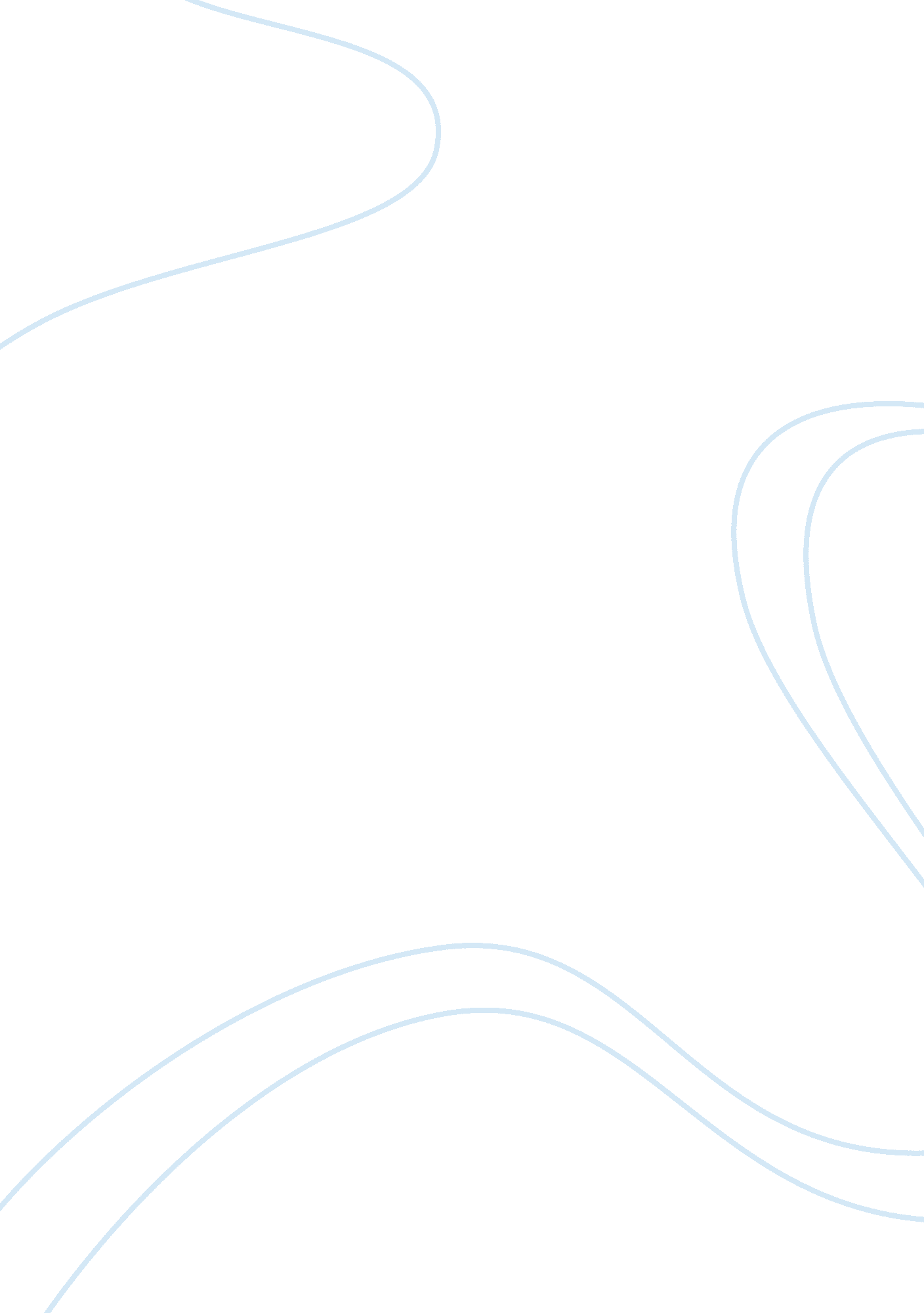 Economical political and legal factors on a company essay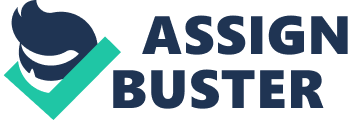 Contents Index on Datasources: ‘ Economic, political, legal, and societal factors act as moderators of the relationship between civilization and entrepreneurial orientation, reasoning that merely those states with certain specific cultural inclinations will develop a strong entrepreneurial orientation ‘ ( Morris Samit ) The turning importance of entrepreneurship with respects to economic development had generated great involvement in researching its basicss. Work done identified the difference in the degrees of entrepreneurial activities across states and the logical thinking behind the difference. Most surveies reasoned economic, demographic and institutional factors ( Wennekers et Al. 2005, Van Stel 2006 ) playing a cardinal function in bring forthing this difference. However, transverse state differences in cultural orientations and value systems have been argued to impact entrepreneurship as good. Barnouw ( 1979, p. 5 ) defines civilization as constellations of “ stereotypic forms of learned behavior which are handed down from one coevals to the following ” . As extended research has shown a nexus between value, beliefs and behavior, it is possible that differences in civilization, which incorporate and are representative of these values and beliefs may act upon behaviors including the determination to go an enterpriser or be freelance alternatively of working for others ( Mueller and Thomas, 2000 ) . National degree surveies undertaken by Lynn ( 1991 ) , Shane ( 1993 ) , and Hofstede ( 1980 ) follow the above logical thinking. The purpose of this research is to prove if civilization, operationalised through the World Values Survey ( WVS ) information, is a important factor in foretelling degrees of entrepreneurial activities across states as measured by entire entrepreneurial activity rate ( TEA ) . The entire entrepreneurial activity informations has been sourced from Global Entrepreneurship Monitor ( GEM ) . Hence, we examine the extent to which civilization can assist explicate the difference in entrepreneurial activities and contribute to the bing research on this critical subject by analyzing the relationship between assorted steps of civilization and degree of entrepreneurship across states The lineation of the paper is as follows: In Section 2, we briefly discourse the literature and assorted surveies which have been undertaken on the relationship between entrepreneurial civilization and economic development, and the function played by civilization in explicating the difference in the degree of entrepreneurial activity across states. In Section 3, we propose the theoretical account and our hypothesis. In Section 4 we introduce the information and behavior a arrested development analysis to measure the impact of civilization on the entrepreneurship degrees across states. In Section 4, we discuss the consequences and in Section 5, we discuss the restrictions and propose waies for future research. 2 Literature reappraisal The rate of entrepreneurship varies over clip and across states ( Wennekers et al. 2005 ) . It has been observed that some states, for ex the United States, score persistently high on steps of entrepreneurial activities, whereas some states remain in a backward place ( Kashifa Suddle, Sjoerd Beugelsdijk, Sander Wennekers, January 2006 ) . The difference in the degree of entrepreneurial activities across states has been explained by economic, demographic and institutional factors ( Wennekers et Al. 2005, Van Stel, 2006 ) . The comparative stableness in the difference of entrepreneurial activities across states indicates that there are some other factors at drama which can assist explicate this relentless difference. Some entrepreneurship theoreticians ( e. g. Schumpeter, 1934, McClelland, 1961 ) and some empirical surveies ( Davidsson, 2004, Wennekers et Al. 2005 ) have suggested a function for civilization in explicating this difference. There may be some societal values which may be more contributing to entrepreneurial start-up activity and a dynamic economic environment than the others. Much of the empirical analysis with respects to civilization has been done on its impact on economic results ( Guiso et al. 2006, Licht et Al. 2007, and Tabellini 2008 and 2009 ) , and comparatively less work has been done in the field associating civilization and entrepreneurship. However, civilization plays a really of import function in invention every bit good as resource purchase of enterprisers ( Tiessen 1997 ) . A society ‘ s manifestation with respects to entrepreneurship affects the determination to go an enterpriser and besides reflects society ‘ s blessing or disapproval of entrepreneurship as a valued project or career ( Morris Samit ) . Culture has been regarded as the system of shared values that distinguish the members of one group from the other ( Hofstede, 1980 ; Mueller & A ; Thomas, 2001 ) . Hence civilization acts as the “ common frame of mention or logic by which members of a society position organisations, the environment, and their dealingss to one another ” ( Geletkanycz, 1997: 617 ) . Implying entrepreneurship in a society requires taking into history the rules and norms that set up or determine the person every bit good as the corporate perceptual experience of entrepreneurial chances ( Achtenhagen et al 2004 ) David McClelland was the first writer who had consistently tried to place the relationship between entrepreneurial civilization and economic development ( Kashifa Suddle, Sjoerd Beugelsdijk, Sander Wennekers, January 2006 ) . He proposed the construct of achievement motive to be critical for economic development ( McClelland, 1961 ) . Even though his analysis came under heavy unfavorable judgment for deficiency of strong consequences and acceptance of some questionable proxy steps, such as the usage of alterations in electricity coevals to mensurate economic development ( O’Farrell, 1986 ; Schatz, 1965 ; Frey, 1984 ; Gilleard, 1989 ; Beugelsdijk and Smeets, 2005 ) , he made the first effort to consistently mensurate entrepreneurial civilization and associate it to economic development. Hence his part in this respect can non be ignored as it finally opened avenues to research the relationship between civilization and entrepreneurship. The statement that cultural factors influences single behavior is clearly relevant to the field of entrepreneurship, as single behavior has been often linked to the roots of firm-level entrepreneurial orientation. Hence a few writers, alternatively of researching the relationship between entrepreneurial civilization and growing, have tried to straight research the nexus between civilization, as measured by social values, and steps of entrepreneurship. Till day of the month at that place have been up to three important transverse cultural research efforts to better understand how fluctuations in national civilization across states can be applied to assorted facets of an organisation ( Diana M. Hechavarria & A ; Paul D. Reynolds, 2009 ) . Namely, the ground-breaking work done by Hofstede utilizing information of IBM employees among 50 states, so we have a study of values, initiated by Shalom H. Schwartz and eventually the World Values Survey which is coordinated by Ronald Inglehart. Shane ( 1993 ) applied Hofstede ‘ s step of civilization to analyse differences in invention rates across states at a national degree. The consequences of his analysis indicated that civilization, defined as ‘ the corporate scheduling of the head which distinguishes the members of one group from another ‘ ( Hofstede, 1980, p. 25 ) , does hold an affect on a state ‘ s innovativeness. Morris et Al ( 1994 ) on the other manus used Hofstede ‘ s step of individuality, one of Hofstede ‘ s four dimensions of civilization, and tried to associate it to corporate entrepreneurship. The cultural facet of individuality was considered as it is associated with people ‘ s willingness to go against norms and their degree of achievement motive ( Hofstede 1980 ) , both of which tend to be associated with entrepreneurship. Hofstede ‘ s step of “ individuality ” is believed to positively lend to a state ‘ s entrepreneurial potency and orientation ( Mueller and Thomas et Al. 2000, Lee and Peterson et al 2000 ) . In contrast Singh, DeNoble, and Ehrlich ( 2004 ) found no direct relationship between entire entrepreneurial activity ( as measured by GEM ) and Hofstede ‘ s step of individuality. One of the most of import defects with respects to Hofstede ‘ s dimensions of civilization is that they are based on information collected in the 1970s. Though we might hold that civilization is reasonably consistent over clip comparative to economic activities, utilizing it to explicate the degree of entrepreneurial activities across states after 30 old ages does hold its restrictions since civilization can germinate over a clip frame of 30 old ages. Granato et Al. ( 1996 ) on the other manus used the World Value Survey data to construct an achievement motive index and associate it to economic growing. A re-analysis of their chief findings with respects to the positive function of an entrepreneurial civilization indicates weak steps and omitted variables ( Beugelsdijk and Smeets, 2005 ) . In another work, Wennekers et. Al. ( 2005 ) operationalized civilization through indirect steps such as a silent person variable for the Communist heritage. He developed a theoretical account in which he explicates degrees of entrepreneurship in a sample of 33 states. Even though Wennekers et. Al. ( 2005 ) have been one of the first to research, on such a wide empirical graduated table the relationship between civilization and entrepreneurship, their step of civilization does non look to be thorough and complete. There is farther range for developing a stronger and a more thorough step of entrepreneurial civilization which may assist explicate and better the bing work researching the relationship between civilization and entrepreneurship. Hence, based on micro-insights of the value orientation of enterprisers, there seems to be a demand for appropriate step of entrepreneurial civilization. Socio-psychologists in the yesteryear have tried to set up separating personality traits or features of enterprisers and work done by bookmans like Sexton and Bowman ( 1985 ) , Chell et Al. ( 1991 ) and Thomas and Mueller ( 2000 ) have established the thought that enterprisers have distinguishable personality features. Therefore, although there is dearth of research covering with cultural influences on entrepreneurship, the 1s in being can be partitioned into the undermentioned three positions ( Andreas Freytag & A ; Roy Thurik, 2006 ) . The first position is of the ‘ aggregate psychological trait ‘ harmonizing to which, if a society has a greater proportion of people with ‘ entrepreneurial values, ‘ so more people will go enterprisers ( Davidsson 1995 ; Uhlaner and Thurik 2007 ) . The 2nd position relates grade of ‘ legitimation ‘ to entrepreneurship within a civilization ( Etzioni 1987 ) . Harmonizing to which a high degree of legitimation for entrepreneurship in the society has broad scale deductions with respects to a higher societal position of enterprisers, and more revenue enhancement inducements to promote concern start-ups. The 3rd position puts frontward the ‘ push ‘ account of entrepreneurship which is based on the differences in values and beliefs of population as whole and possible enterprisers. In this paper we use good informed indexs of entrepreneurial civilization and research their relationship with the degree of entrepreneurial activity in a state. The well informed indexs of entrepreneurial civilization help us overcome defects of the earlier research work in this country, as they were based on general cultural indexs and non on those that are specifically related to entrepreneurship. 3 Model and hypotheses The implicit in hypothesis being tested in this paper is that stuff additions are important with respects to entrepreneurship and hence a society which is more post materialistic is more likely to be less entrepreneurial. The premiss being tested is closely associated with the psychological sum position, wherein it has been assumed that in a society with lesser figure of mercenary persons will hold fewer enterprisers ( Lorraine Uhlaner & A ; Roy Thurik, 2007 ) . Hence our primary intent here is to research the nexus that enterprisers are motivated by stuff motivations, a cultural facet of a society. Some old research related to the above subject found that single proprietors spread across a wide set of states are more likely to hold mercenary values ( McGrath et al. 1992 ) . In their research, enterprisers are more likely to place an achievement as ‘ making tonss of money ‘ comparative to their their non-entrepreneur opposite numbers, nevertheless they did non research these differences at a state degree. Robichaud et Al. ( 2001 ) on the other manus, found a positive association between the gross revenues public presentation and the extrinsic motive of an enterpriser. They observed negative relationships between the dependant variable, gross revenues public presentation and, intrinsic motive, liberty and independency. Hence we see that some of the research boulder clay day of the month, although they have chiefly undertaken a micro-level of analysis ( i. e. comparing single enterprisers ) , have supported the statement that concern proprietors, peculiarly the 1s which have been successful, are comparatively more mercenary than their equals who are either employed or unemployed. Here we have posited a nexus that if the society as a whole tends to be more mercenary ( as measured by the universe value study ‘ s postmaterialism index ) , so the values of the society are more closely aligned with the ends of single enterprisers. Although comparatively unknown compared to cultural indices developed by Hofstede ( 1980 ) , Inglehart ( ( 1977 ; 1990 ; 1997 ) proposed materialism/post-materialism hypothesis to try explicating alterations in values in the modern societies. It describes alteration in a state from a more mercenary oriented population to the one which prefers non-material ends over the stuff ( Lorraine M. Uhlaner, Roy Thurik, Jan Hutjes, 2002 ) . Explaining the extent to which a society regards non-material life ends such as personal development over and above the facets associated with material security. Hence establishing our analysis on aggregative psychological traits position, we expect that, in societies wherein doing money is comparatively less valued by the mean individual, the rate of entrepreneurship ( measured as entire entrepreneurial activity ) is besides likely to be lower. The hypothesis we test in our analysis is as follows: Hypothesis 1: The more postmaterialist a civilization, the lower will be the rate of entire entrepreneurial activity. Additionally, past research work has shown some grade of correlativity between postmaterialism and other socio-economic indexs such as GDP, population and life satisfaction. Hence the influence of postmaterialism could be intertwined with the above mentioned factors ( Lorraine Uhlaner & A ; Roy Thurik, 2007 ) . Therefore, a 2nd hypothesis proposes a “ civilization ” consequence with respects to postmaterialism values, commanding for the other socio-economic variables mentioned above. Therefore, our 2nd hypothesis is stated as follows: Hypothesis 2: Controlling for GDP and population growing, and step of life satisfaction, there still exists an independent ( negative ) relationship between postmaterialism and the rate of entire entrepreneurial activity. It is besides of import to discourse the function of single motive in the aftermath of entrepreneurship ( Shane et al. 2003 ; Locke and Baum 2007 ) . There have been many individual-level surveies on motives which drive entrepreneurship. One of them tries to pull a differentiation between ‘ pull ‘ and ‘ push ‘ factors taking to entrepreneurship ( Jolanda, Marco new wave Gelderen and Roy Thurik, 2008 ) . Pull motivations such as liberty, challenge and, acknowledgment and position ( Kolvereid 1996 ; Feldman and Bolino 2000 ; Carter et Al. 2003 ; Wilson et Al. 2004 ) have been identified as motivations promoting entrepreneurship. There besides have been surveies concentrating on depth-psychological motivations, illustrations include surveies on the demand for accomplishment and power ( McClelland 1961, 1975 ) . These surveies show that accomplishment has little, though important, positive influence on entrepreneurship. Surveies at the single degree have been used to analyze factors which lead to differences between the enterprisers, nevertheless there is a demand to research the impact and function which entrepreneurial motives have on entrepreneurial determinations. In the context to civilization at a national degree, some research work has related entrepreneurial motives to Hofstede ‘ s dimensions ( Hayton et al. 2002 ) . In our analysis we incorporate Schwatz dimensions of civilization covered in the universe values study. As compared to Hofstede ‘ s attack, Schwartz values have been based on psychological science research and have been derived theoretically at the head of the study ( Andreas Engelen & A ; Florian Heinemann & A ; Malte Brettel, 2008 ) Therefore, we have besides incorporated in our analysis variables ‘ Self-direction ‘ , ‘ simulation ‘ and ‘ Achievement ‘ as steps of entrepreneurial civilization. Some of these variables due to their embeddedness in trait research have a solid theoretical base ( Kashifa Suddle, Sjoerd Beugelsdijk, Sander Wennekers and Zoetermeer, January 2006 ) . Several surveies have researched ‘ Achieving ‘ , as a cultural dimension of entrepreneurship which was initiated by the work done by McClelland ( 1961 ) . Besides, though there exists some commonalties between Schwartz ‘ s and Hofstede ‘ s dimensions ( for ex. , power with power distance ) , there are some dimensions which are non covered straight by Hofstede in his research ( ex. , autonomy and stimulation ) . Helping us to further research the relationship between these extra dimensions and entrepreneurship. Hence along with ‘ achievement ‘ we have incorporated ‘ Self-direction ‘ and ‘ Stimulation ‘ dimensions in our analysis. ‘ Self-direction ‘ and ‘ simulation ‘ , Schwartz ‘ s cultural dimensions reflecting openness to alter, was found to be positively correlated to an index which indicated the extent to which an person agrees with civilization degree norms about enterprisers and the entrepreneurial function ( John Perry, Steven Farmer, Gergana Markova, Timothy Pett, Derek Ruth, James Wolff and Xin Yao, 2008 ) . 4. Datas and method 4. 1 Data and variables The Global Entrepreneurship Monitor ( 2006 ) and the World Values Survey ( 5th Wave, 2006 ) are the beginnings of informations for our entrepreneurship and cultural variables of involvement. A elaborate account of these steps is presented below. We have mentioned the beginnings of the control variables in the Appendix As a consequence of the inter-disciplinary nature of entrepreneurship we have a scope of positions on it, therefore giving rise to the demand of a coherent model to assist understand the differences in the degree of entrepreneurial activity across societies ( Low and Macmillan, 1988 ; Aldrich and Baker, 1997 ; Lee and Peterson, 2000 ) . The Global Entrepreneurship Monitor undertaking has helped in the development of such a model. ‘ The exemplary links cultural, societal and political factors to the development of entrepreneurial model conditions such as the fiscal, authorities policy and legal substructure across states, which in bend form motive and accomplishments of enterprisers as good entrepreneurial chances in a given society ‘ ( Reynolds et al. , 2000: 6 ) Hence, I have used the latest publically available informations on entrepreneurship from the Global Entrepreneurship Monitor ( GEM ) database for the twelvemonth 2006, in which 37 states participated. I have used entire entrepreneurial activity across states as defined by the GEM database as the entrepreneurship index which in bend is our dependent variable. Entire entrepreneurial activity is defined as the portion of grownups in the entire population of 18 to 64 old ages old who are either actively involved in get downing a new concern ( nascent ) or in pull offing a concern less than 42 months old ( starting motors ) ( Reynolds et al 2001 ) . Past research on entrepreneurship has widely used self-employment as a step of entrepreneurship, since it has been observed to be a major factor profiting spillover effects of entrepreneurial energy ( Wennekers and Thurik, 1999 ; Reynolds, Hay, Bygrave, Camp and Autio, 2000 ) . However with a more comprehensive step of entrepreneurship available through the GEM database, we can retest some of the earlier hypothesis utilizing a more comprehensive step of entrepreneurship. However we have besides computed the impact of assorted dimensions of civilization on self-employment to look into for the consistence of our consequences with old research. With respects to civilization, the universe values study is an of import beginning for obtaining information on persons ‘ attitude to a broad assortment of socio-cultural and political issues ( Inglehart, 1997 ) . We use steps from the most resent 5th moving ridge of World Values Survey ( WVS ) to achieve indexs of civilization used in our analysis. WVS measures public values in the developed and developing states with the aim of supplying valuable research informations on societal alteration at no cost to any and all interested parties ( Darin R. Molnar, 2007 ) . Post-materialism based upon Inglehart ‘ s four-item post-materialism index has been included as a step of civilization in our research. We have selected the four-item index for our analysis as at that place appears to be more complete informations across states for this shorter index ( L. Uhlaner, R. Thurik, 2007 ) . Schwartz ‘ s cultural dimensions on ‘ Achieving ‘ , ‘ Simulation ‘ and ‘ Self-direction ‘ , which are besides covered in the World Values Survey, have been included in our analysis to analyze the consequence of civilization on entrepreneurship 4. 2 The sample The primary dataset used for analysis consists of the following 25 states, across which information was available for all the indexs used in our analysis. The states are: Australia, Brazil, Canada, Chile, China, Finland, France, Germany, India, Indonesia, Japan, Mexico, Netherlands, Norway, Peru, Russia, Slovenia, South Africa, Spain, Sweden, Thailand, Turkey, United Kingdom, United States and Uruguay 4. 3 Control variables: As some interactions between societal, economic, demographic and cultural factors have been observed in old research, we have included a set of specific control variables to prove for the independent function that civilization plays with respects to entrepreneurial activity. The control variables which we have incorporated in our analysis include GDP growing, Population growing and a step of life satisfaction. Economic factors: In order to better understand the function played by cultural factors on the entrepreneurial activities across states it is of import to command for economic factors. Since economic clime of a state can hold a strong influence on its postmaterialist values ( Lorraine Uhlaner & A ; Roy Thurik, 2007 ) , similar to the usage by Wennekers et Al. ( 2005 ) , we have incorporated GDP growing ( 2005 – 2006 ) as an economic forecaster of entrepreneurship. Recently, Beugelsdijk and Smeets ( 2005 ) besides concluded that there does be a theoretical footing for the interaction between economic growing and entrepreneurial civilization. Population – We have included population growing ( 2005 – 2006 ) as one of the controls since it is expected to hold a positive influence on entrepreneurship ( Armington and Acs, 2002, p. 43 ) . From the point of position of demand side of entrepreneurship, a turning population provides new chances through an expanded consumer market ensuing from the population growing. It may besides be a push factor to take part in new economic activity to do a life ( Sander Wennekers, Andre van Stel, Roy Thurik and Paul Reynolds, 2005 ) . Life Satisfaction – Harmonizing to Inglehart ( 2003 ) , there exists positive and a statistically important relationship between postmaterialism and life satisfaction. He concluded that wealthier states showed comparatively higher degrees of life satisfaction compared to the poorer 1s. However, past research related to entrepreneurship and life satisfaction has presented contradictory consequences ( Noorderhaven et al. 2004 ; Verheul et Al. 2006 ) . Noorderhaven et Al. ( 2004 ) proposed life satisfaction to be negatively correlated to self-employement. Whereas Verheul et Al. ( 2006 ) proposed merely the opposite consequence, bespeaking a positive association between life satisfaction and entire entrepreneurial activity, particularly with respects to adult females. Hence as incorporated by Lorraine Uhlaner & A ; Roy Thurik ( 2007 ) in order to divide the consequence of good being and therefore life satisfaction from post-materialism we have besides included life satisfaction as one of the control variables For a more thorough description of the beginnings used, we refer to Reynolds et Al. ( 2002 ) for GEM and Halman ( 2001 ) for EVS/WVS. The information on the control variables have been sourced from Euromonitor. 4. 3 Data analysis We have used the methodological analysis as adopted by Kashifa Suddle, Sjoerd Beugelsdijk and Sander Wennekers ( 2007 ) and Lorraine M. Uhlaner, Roy Thurik, Jan Hutjes, ( 2002 ) Initially, we have run bivariate correlativities in order to analyze the effects which individual variables have on the dependent variable of entire entrepreneurial activity. Then in order to divide the influence of economic, societal and demographic factors, we have carried out a set of arrested development analysis. As a consequence of the little sample size, we have carried out a preliminary arrested development in order to place the primary economic factor explicating fluctuation in entire entrepreneurial activity. Then in subsequent arrested developments we have done a arrested development analysis with post-materialism and some other cultural factors In order to prove for Hypothesis 1, we have computed bivariate correlativities to find the effects of the single variables on entire entrepreneurial activity which is the primary dependant variable in our analysis. Then we have regressed entire entrepreneurial activity on postmaterialism entirely, to prove for the significance of the theoretical account. Further, in order to prove Hypothesis 2 we run a multiple arrested development analysis to acknowledge the effects which different cultural variables along with post-materialism might hold on entrepreneurship, and besides the possible mediating effects. 4. 3. 1 Initial trial of hypothesis 1: bivariate trials and other bivariate relationships Table 1 represents the correlativity matrix, which displays the correlativity between variables we have included in our analysis. We observe that the correlativity coefficients between some of the independent variables is greater than 0. 4, which hints that the jobs of multi-collinearity may be when we carry out our arrested development analysis. In order to prove for multi-collinearity we computed the discrepancy rising prices factor ( VIF ) . Therein we do non detect VIF above 10, bespeaking that in our analysis multi-collinearity is non an issue. Now, in order to prove hypothesis 1, following from ( Lorraine Uhlaner and Roy Thurik, 2007 ) , we have used Pearson Product-Moment Correlation coefficient. Although the consequences with respects to post philistinism are undistinguished, we observe that postmaterialism is negatively related to entire entrepreneurial activity ( R = a?’0. 10, N ) . Further analysis of a subcomponent of entire entrepreneurial activity, viz. new concern formation, we find that postmaterialism has a more stronger ( and negative ) association with new concern formation ( r = a?’0. 32, N ) than to entire entrepreneurial activity. In Table 1. we have shown our findings to other bivariate trials for dependant, independent and control variables. Entire entrepreneurial activity is found to be positively associated with GDP growing ( r = 0. 41, P & lt ; 0. 05 ) , and Population growing ( r = 0. 44, P & lt ; 0. 05 ) , consistent with research done in the yesteryear on the association of demographic and economic indexs with entrepreneurship. As posited earlier entire entrepreneurial activity is negatively associated with life satisfaction ( r = a?’0. 18, N ) . We have farther analysed the relationship between some other steps of civilization such Achievement, Self-direction and Stimulation with entire entrepreneurial activity, its sub component new concern formation and other control variables viz. GDP growing, Population growing and life satisfaction. We observe a positive although undistinguished correlativity between entire entrepreneurial activity and other dimensions of civilization included in our analysis, viz. Achievement, Self-direction and Stimulation. Tea New Bus Postmat Selfdirection Accomplishment Stimulation GDPG POPG LifeSat Tea 1 New Bus 0. 8933*** 1 Postmat -0. 101 -0. 3181 1 Selfdirection 0. 0036 -0. 1682 0. 2999 1 Accomplishment 0. 1199 0. 0425 -0. 1567 0. 6899*** 1 Stimulation 0. 0538 0. 0458 -0. 1703 0. 7084*** 0. 7753*** 1 GDPG 0. 4143** 0. 5437*** -0. 3933* 0. 1301 0. 1546 0. 2578 1 POPG 0. 4377** 0. 4543** 0. 0025 0. 3069 0. 4596** 0. 4895** 0. 0943 1 LifeSat -0. 1776 -0. 1896 0. 6368*** 0. 0407 -0. 308 -0. 3199 -0. 2613 0. 013 1 Correlations are based on the 25 states used in the multiple arrested development analysis. *** Correlation is important at the 0. 01 degree ( two-tailed ) ** Correlation is important at the 0. 05 degree ( two-tailed ) * Correlation is important at the 0. 10 degree ( two-tailed ) In Table 2 we have presented the multiple arrested development analysis to find the function postmaterialism plays in act uponing entrepreneurship. Variable Postmaterialism on TEA Model 1 PostmatrialismandGDP Growth on TEA Model 2 Postmaterialism and Population Growth Model 3 AllControl Variables on TEA Model 4 Allvariables on Tea Model 5 Postmaterialism -0. 139 ( 0. 222 ) 0. 068 ( 0. 234 ) -0. 175 ( 0. 199 ) 0. 116 ( 0. 272 ) GDP growing 0. 420 ( 0. 213 ) * 0. 314 ( 0. 180 ) * 0. 346 ( 0. 199 ) * Population Growth 6. 73 ( 2. 67 ) ** 6. 058 ( 2. 543 ) ** 5. 916 ( 2. 618 ) ** Lifesatisfaction -1. 570 ( 2. 650 ) -2. 435 ( 3. 390 ) R2 0. 0174 0. 171 0. 246 0. 362 Adj. R2 -0. 0273 0. 092 0. 174 0. 228 *** Correlation is important at the 0. 01 degree ( two-tailed ) ** Correlation is important at the 0. 05 degree ( two-tailed ) * Correlation is important at the 0. 10 degree ( two-tailed ) When commanding individually, foremost for GDP growing, postmaterialism does non play a function in supplying an account of the theoretical account ( Model 2 ) , even though we observe coefficient of GDP growing being important at the 10 % significance degree. We find similar consequences when we control for population growing ( Model 3 ) and life satisfaction ( Model 4 ) . Where although the coefficient of population growing in important at the 5 % degree of significance ( Model 3 ) , once more postmaterialism does non play a function in supplying an account of the theoretical account. After including all the controls ie GDP growing, population growing and life satisfaction, though the coefficients of GDP growing and Population growing are important at 5 % and 10 % degree of significance severally, we still do non acquire important coefficients with respects to our variable of involvement station philistinism, ensuing in undistinguished consequences. In Table 3 we have presented the multiple arrested development analysis to find the function of single motive in the aftermath of entrepreneurship. Individual motives herein have been captured through Schwartz ‘ s cultural dimensions of accomplishment, autonomy and simulation. Variable Schwartz dimensions on TEA Model 1 Post Materialism on TEA Model 2 Schwartz dimensions and Postmaterialism on TEA Model 3 PostMat 0. 116 ( 0. 273 ) 0. 179 ( 0. 313 ) ThinkUp 0. 078 ( 0. 350 ) -0. 048 ( 0. 420 ) SIMU -0. 940 ( 0. 583 ) -0. 852 ( 0. 614 ) Imp of Succ 0. 077 ( 0. 314 ) 0. 123 ( 0. 330 ) GDPG 0. 371 ( 0. 178 ) * 0. 346 ( 0. 199 ) * 0. 423 ( 0. 203 ) * Dad 8. 964 ( 2. 980 ) ** 5. 916 ( 2. 618 ) ** 8. 640 ( 3. 093 ) ** Life Sat -3. 593 ( 3. 161 ) -2. 435 ( 3. 390 ) -4. 448 ( 3. 556 ) R2 0. 482 0. 362 0. 492 Adjusted R2 0. 299 0. 228 0. 270 Including all the controls ( ie GDP growing, population growing and life satisfaction ) we observe that Schwartz ‘ s dimensions of accomplishment, autonomy and simulation, when incorporated together in theoretical account 1 fail to explicate the degree of entrepreneurship. We obtain similar non-significant consequences when we combine it with the dimension of post-materialism in Model 3, although GDP growing and population have important coefficients at 5 % and 10 % degree of significance severally. In Table 4 we have presented a multiple arrested development analysis to find the function of post-materialism and single motive in the aftermath of self-employment dimension of entrepreneurship. Again Individual motives herein have been captured through Schwartz ‘ s cultural dimensions of accomplishment, autonomy and simulation. Variable Postmaterialism on Self-employed Mode 1 Autonomy on Self employed Model 2 Simulation on Self-employed Model 3 Achievementon Self employed Model 4 Postmat and contraols onTEA Model 5 Postmat and contraols onon Self employed Model 6 Postmat -1891. 181 ( 1074. 113 ) * 0. 268 ( 0. 285 ) -76. 143 ( 1300. 769 ) Autonomy 1656. 734 ( 1164. 558 ) achieve 2082. 648 ( 994. 23 ) ** Stimulation 5822. 672 ( 1356. 003 ) *** GDPG 0. 371 ( 0. 204 ) * -156. 372 ( 927. 812 ) POPG 5. 643 ( 2. 687 ) * 23583. 68 ( 12223. 82 ) * Life Sat -3. 165 ( 3. 716 ) – 40016. 48 ( 16904. 77 ) ** R2 0. 1342 0. 0919 0. 4797 0. 1799 0. 340 0. 429 Adjusted R2 0. 0909 0. 0456 0. 4537 0. 1389 0. 185 0. 295 Here we observe that post-materialism is significantly negatively correlated to the self-employement dimension of entrepreneurship at 10 % degree of significance ( Model 1 ) , consistenet with the findings of by Lorraine M. Uhlaner, Roy Thurik, Jan Hutjes ( 2002 ) . However when included with other controls ( ie GDP growing, population growing and life satisfaction ) we obtain an undistinguished relationship between post-materialism and self-employement.. The consequences with respects to TEA are consistent with the new informations set of 22 states. We besides observe that self-employement is significantly positively correlated to the Schwartz dimensions of stimulation and accomplishment in theoretical accounts 3 and 4 severally. However these dimensions are rendered undistinguished when run together with postmaterialism in theoretical account 6 Our findings do non corroborate the significance of post-materialism in finding entire entrepreneurial activity across states, even after commanding for economic and demographic factors, even though it is important in finding self-employement. Strong correlativity between post-materialism and other control factors makes it hard to obtain important consequences Decision: In the current paper I have aimed to cover with some of the relevant issues raised by Hayton et Al. ( 2002 ) with respects to their reappraisal of the bing literature on entrepreneurship and civilization. Following their call to analyze cultural steps other than Hofstede ‘ s, which have come under regular unfavorable judgment by many writers ( e. g. Schwartz, 1994 ; McSweeney, 2002 ) , I have tried to set up and analyze the nexus between some of Schwartz values based dimension of civilization and post-materialism as measured by Inglehart ‘ s index and entire entrepreneurship activity in a transverse state puting. In drumhead, our findings confirm the significance of economic factors in foretelling entire entrepreneurial activity with economic systems with a higher degree of economic development holding higher degree of entire entrepreneurial activity. GDP growing and population growing, in peculiar, helps explicate the fluctuation in entire entrepreneurial activity and is used in subsequent analyses. Controling for economic and demographic factors, ( i. e. GDP and Population ) there residuary consequence of post-materialism is non important, proposing a relevant co-variation among these latter factors ( post-materialism with GDP growing and population growing ) . Our consequence though contrary to our proposed hypothesis, it is consistent with ( Wennekers, Noorderhaven, Thurik and Hofstede, 2002 ) who found that Hofstede ‘ s maleness index, which basically besides measures the grade of philistinism in a society, is non significantly correlated with self-employment ( a step used to bespeak entrepreneurship degrees ) . An earlier survey conducted by Lorraine M. Uhlaner, Roy Thurik, Jan Hutjes ( 2002 ) , found a important negative relationship between self-employment and the cultural facet of post-materialism. Our arrested development consequences confirm the same ( Model 1, Table 4 ) . However when combined with the control variables, we obtain undistinguished consequences. One possible account for the difference in the overall consequences after including the controls might be that the former survey ( by Lorraine M. Uhlaner, Roy Thurik, Jan Hutjes ( 2002 ) ) , was based on set of Western states ( with the exclusion of Japan ) , which have more flush civilizations. In our survey the inclusion of developing states such as China, India and Indonesia, which are comparatively less flush, might hold weakened the above relationship ensuing in its insignificance. In some surveies it has been observed that post-materialism has a negative consequence on self-employement, whereas it was observed to positively act upon in the survey undertaken by Brons, Lajos ( 2005 ) . Contrary to our findings Lorraine Uhlaner and Roy Thurik ( 2007 ) found a important negative relationship between entire entrepreneurial activity and post-materialism. The different effects on entire entrepreneurial activity of the same cultural facet is possible due to the ground that post-materialism is ‘ non-atomic ‘ ( Brons, Lajos ( 2005 ) ) . Post-materialism may be composed of a assortment of culturally different facets that may ensue in contradictory effects. On one manus lower importance attached to material facets may take down self-employement whereas dimensions of self-expression and self-development may on the other had may advance it. The empirical work done in our analysis is inconclusive. However, due to the limited size of the sample, and non handiness of informations on all the indexs across clip periods, the relationships may change if we consider a dataset for different clip period. Hence to better the analysis of measuring the relationship between entrepreneurship and civilization, longitudinal surveies should be undertaken. However the fickle handiness of informations on some cardinal societal and cultural variables pose a job in this respect. Restrictions And Directions For Future Research – As with any paper there exists possible restrictions in this paper every bit good. The primary restriction of our survey, a cross sectional analysis on the relationship between entrepreneurship and civilization, is its little sample size ( 25 states ) . The sample size imposes restrictions on the hardiness of our analysis. Hence, traveling frontward empirical work in this field should be undertaken with more updated information from the from GEM and WVS datasources, with an expanded set of states. Traveling frontward one could besides research factors lending to differences in assorted dimensions of entrepreneurship ; new concern formation, nascent etrepreneurship and overall established concern rate. Entrepreneurial motivations may alter over clip ( Littunen 2000 ) hence future research should take into history the dynamic facet of entrepreneurial motive. Classification of entrepreneurship into “ chance ” and “ necessity ” entrepreneurship by the GEM database opens up new Fieldss of research to place the function played by civilization in chance and necessity entrepreneurship. Absence of institutional factors such as fluctuation in revenue enhancement policies may besides lend to the regional difference in entrepreneurship. Hence a more complete analysis requires differentiated theoretical accounts to explicate and foretell nascent entrepreneurship, new concern formation and concern endurance rate, after taking into history a more thorough socio ( other cultural facets ) , economic and human capital indexs ( construct upon from degree of educational attainment ) . Factors which have categorised as push factors, such as secondary instruction may take to an increased desire for occupation security and hence may restrict entrepreneurship. Even though we could non place important relationship between entrepreneurship and post-materialism at the state degree, there could be a important relation between the two at a more micro degree. Since mercenary positions at the micro degree can play function in finding degree of entrepreneurship within states. Research seeking to set up a nexus between civilization and entrepreneurship could besides research the extent to which different civilizations and states are able to promote conditions back uping making new houses and ventures over clip. Hence future research should concentrate on polishing the steps of national civilization that may be straight linked and be a cardinal driver of entrepreneurial activity Finally, though research and surveies till day of the month indicate that civilization is likely to hold a major say in the organisational apparatus across civilization, the basicss in footings of the causes and effects of these differences are still rather ill-defined. ( Andreas Engelen, Florian Heinemann & A ; , Malte Brettel, 2008 ) . Hence future research work should carry on and construct a more comprehensive and complex theoretical accounts that go farther than merely carry oning a mere correlativity analysis with respects to entrepreneurship and national civilization. Index on Datasources: GDP growing and Population growing have been computed for the period 2005 – 2006, from the datasource Euromonitor Life Satisfaction information has been sourced from World Values Survey, from the 5th moving ridge of the study. The mark for this variable is constructed as the mean mark of the dwellers of a state evaluation the undermentioned three countries on a scale ranging from 1 ( wholly dissatisfied ) to 10 ( wholly satisfied ) . 